МКОУ «Ново-Дмитриевская СОШ»       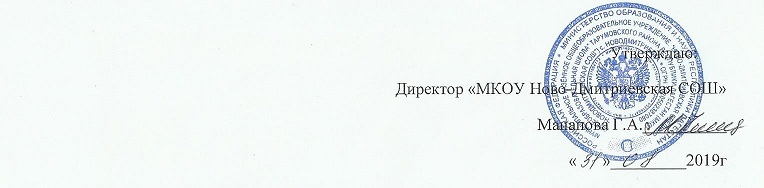 Индивидуальное обучениена  2019-2020 учебный год№Ф.И.О.Дата рожд.Кл.к-вочасовПредмет,учитель1Якубов Эмир Расулович38Русский яз.-3ч.    Математика-3ч.Чтение-2ч.  Ильясова Ф.С.3Халиков КурбанИсламович 03.01.2006510Русский-3ч.  Лит-ра-1ч. Математика-3ч  История-1ч. Природоведение-1ч.Английский язык – 1ч.  